                          Evalueringsskjema Tromsø 2019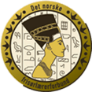 Hvilket fylke kommer du fra?På hvilket nivå underviser du?Vg1    Vg2   Vg3                        Vg1    Vg2   Vg3                        Vg1    Vg2   Vg3                        Kursets varighet Meget braBraMindre braKursets varighet Tema for kursetInformasjon forut for kursetEget utbytte av kursetHvordan vurderer du behovet for denne typen kurs?Svært stortMiddelsLiteForslag til tema for kurs 2020Andre kommentarer:(bruk gjerne baksiden av arket)Andre kommentarer:(bruk gjerne baksiden av arket)Andre kommentarer:(bruk gjerne baksiden av arket)Andre kommentarer:(bruk gjerne baksiden av arket)